Н А К А З 28.03.2017  								                            №  75Про направлення  команди Холодногірського району для участі у ХVІІІ  міському турнірі з основінформатики серед учнів  5–7-х класів загальноосвітніх навчальних закладів Згідно з наказами Департаменту освіти Харківської міської ради                 від 24.02.2017 №44 «Про проведення ХVІІІ міського турніру з основ інформатики для учнів 5-7-х класів загальноосвітніх навчальних закладів», Управління освіти адміністрації Холодногірського району Харківської міської ради від 23.03.2017 № 61 «Про підсумки проведення І (районного) етапу                 ХVІІІ міського турніру з основ інформатики серед учнів 5–7-х класів загальноосвітніх навчальних закладів» та з метою подальшого вдосконалення системи роботи з обдарованими учнями, підвищення інтересу учнів до вивчення основ інформатики та програмування, розвитку творчих здібностей учнівської молодіНАКАЗУЮ:Направити команду учнів Харківської загальноосвітньої школи І-ІІІ ступенів №126 Харківської міської ради Харківської області(далі – ХЗОШ № 126) у складі: Ткаченко Даніїл Русланович, учень 7-Г класу;Гальченко Анастасія Дмитрівна, учениця 6-В класу;Рішко Євгеній Іванович, учень 6-Б класу;Садовський Ілля Олександрович, учені 6-Б класу;Тиртишний Ярослав Андрійович, учень 5-В класу,для участі у ХVІІІ міському турнірі з основ інформатики серед учнів 5–7-х класів загальноосвітніх навчальних закладів, який відбудеться 22 квітня 2017 року на базі Харківського національного університету міського господарства ім. О.М. Бекетова. Призначити керівником команди Пугач Ганну Іванівну, вчителя інформатики ХЗОШ № 126.Покласти відповідальність за збереження життя та здоров’я дітей під час проведення турніру на керівника команди  Пугач Ганну Іванівну,  вчителя інформатики ХЗОШ  № 126.Методисту методичного центру Управління освіти Решетніковій Л.І. тримати на контролі участь команди району у ХVІІІ міському турнірі з основ інформатики для учнів 5–7-х класів загальноосвітніх навчальних закладів.Директору ХЗОШ № 126:5.1. Забезпечити участь учнів у ХVІІІ міському турнірі з основ інформатики для учнів 5-7-х класів загальноосвітніх навчальних закладів.22.04.20175.2. Призначити відповідального  за збереження життя та здоров’я учнів під час супроводження.До 22.04.2017 Завідувачу лабораторіїї компютерних технологій в освіті Зубахіну І.М. розмістити цей наказ на сайті Управління освіти.                                                                                                 До 22.04.2016Контроль за виконанням цього наказу  покласти на завідувача  методичного центру  Ляліну Т.Є.Начальник Управління освіти                                     І.І.ГорбачоваЗ наказом ознайомлені:Ляліна Т.Є.Зубахін І.М.Решетнікова Л.І.Решетнікова Л.І.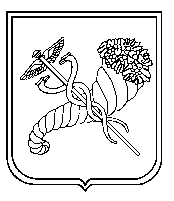 